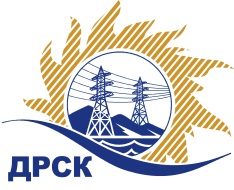 Акционерное Общество«Дальневосточная распределительная сетевая  компания»ПРОТОКОЛ ПЕРЕТОРЖКИСПОСОБ И ПРЕДМЕТ ЗАКУПКИ: открытый электронный запрос предложений № 791408 на право заключения Договора на выполнение работ «Ремонт МПУ ПС Ромны, ПС Новотроицкая» для нужд филиала АО «ДРСК» «Амурские электрические сети» (закупка 1009 раздела 1.1. ГКПЗ 2017 г.).Плановая стоимость: 5 670 000,00 руб., без учета НДС;   6 690 600,00 руб., с учетом НДС.ПРИСУТСТВОВАЛИ: постоянно действующая Закупочная комиссия 2-го уровня Информация о результатах вскрытия конвертов:В адрес Организатора закупки поступило 2 (две) заявки на участие в  процедуре переторжки.Вскрытие конвертов было осуществлено в электронном сейфе Организатора закупки на Торговой площадке Системы www.b2b-energo.ru. автоматически.Дата и время начала процедуры вскрытия конвертов с предложениями на участие в закупке: 15:00 часов благовещенского времени 19.04.2017 г Место проведения процедуры вскрытия конвертов с предложениями на участие в закупке: Торговая площадка Системы www.b2b-energo.ru.Ответственный секретарь Закупочной комиссии 2 уровня  		                                                                М.Г.ЕлисееваЧувашова О.В.(416-2) 397-242№ 361/УР-Пг. Благовещенск19 апреля  2017 г.№п/пНаименование Участника закупки и его адресОбщая цена заявки до переторжки, руб. Общая цена заявки после переторжки, руб. ООО "Прометей" (675000 Амурская обл. г. Благовещенск ул. Островского, дом 65, помещение 6)5 650 908,07 руб. (НДС не облагается)5 186 480,97 руб. (НДС не облагается)2.ООО "ЭК "СВЕТОТЕХНИКА" (675029, Россия, Амурская обл., г. Благовещенск, ул. Артиллерийская, д. 116)6 690 430,08 руб. (цена без НДС: 5 669 856,00 руб.)5 829 128,02 руб. (цена без НДС: 4 939 939,00 руб.)3.ООО "ДЭМ" (676450, Россия, Амурская область, г.Свободный, ул. Шатковская, 126)6 690 600,00 руб. (цена без НДС: 5 670 000,00 руб.)Заявка не поступила